Contacts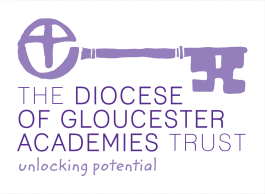 Ellie Hully(Usual working days Tuesday and Thursday)ehully@glosdioc.org.uk01452 835597Linda Rolfe(Monday – Thursday)lrolfe@glosdioc.org.uk01452 835536